Antigua and BarbudaAntigua and BarbudaAntigua and BarbudaNovember 2025November 2025November 2025November 2025SundayMondayTuesdayWednesdayThursdayFridaySaturday12345678Independence Day9101112131415161718192021222324252627282930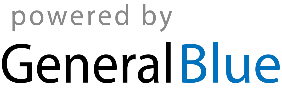 